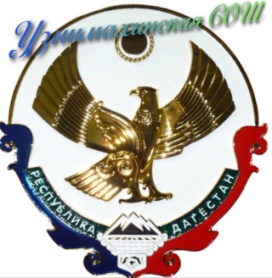 РЕСПУБЛИКА ДАГЕСТАНМУНИЦИПАЛЬНОЕ ОБРАЗОВАНИЕ «АКУШИНСКИЙ РАЙОН»МУНИЦИПАЛЬНОЕ КАЗЁННОЕ ОБЩЕОБРАЗОВАТЕЛЬНОЕ УЧРЕЖДЕНИЕ«УЗНИМАХИНСКАЯ СРЕДНЯЯ ОБЩЕОБРАЗОВАТЕЛЬНАЯ ШКОЛА»368291, Республика Дагестан, Акушинский район, с. Узнимахи dzava77@mail.ru 89285897818                                                 График проведения онлайн  - уроков финансовой грамотности в рамках осенней сессии ПроектаНаименование территорииНаименование образовательной организацииТемаонлайн  - урока Дата проведения урокаВремя проведения урокаФИО контакты ответственного за проведение онлайн  - уроков по школе  МКОУ «Узнимахинская СОШ»С деньгами на "Ты" или Зачем быть финансово грамотным?"21.09.2018г12.30Ахмедова Рисалат МагомедовнаМКОУ «Узнимахинская СОШ»Азбука страхования и пять важных советов, которые тебе помогут"20.09.2018 9:15:00 Гаджиева Джавгарат БагамаевнаМКОУ «Узнимахинская СОШ»"Моя профессия - педагог"28.09.20189.30Гаджиева Джавгарат Багамаевна